Name: ____________________________ Date: _________Grade 4 Unit 3:  Multiply by 2-Digit NumbersTargets-------------------------------------------------------------Target 1--------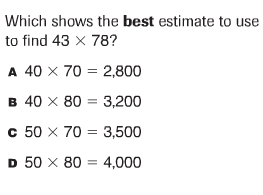 1.)  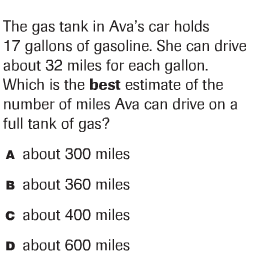 2.) 3.)  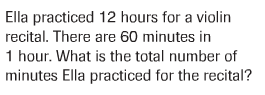 4.)  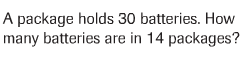 5.)  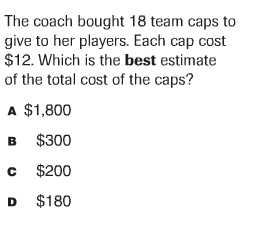 6.)  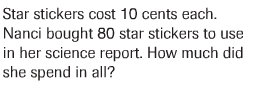 7.)  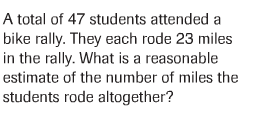 8.)  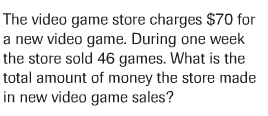 9.)  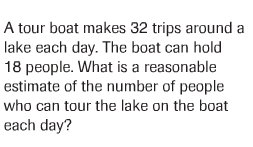 -------------------------------------------------------------- Target 2 ------10.) 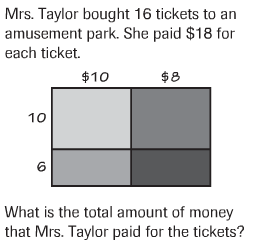 11.)  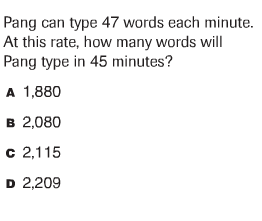 12.) 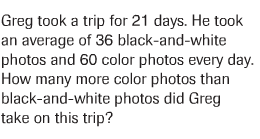 13.)  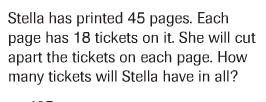 14.)  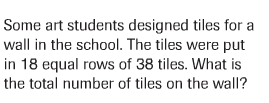 15.) 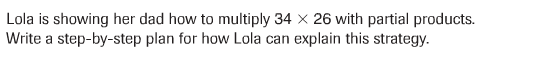 16.)  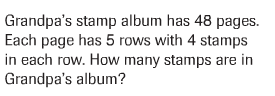 17.)  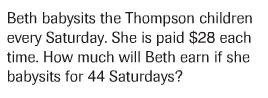 18.)  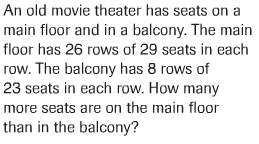 19.) 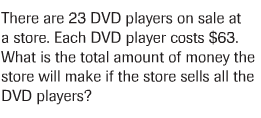 20.)  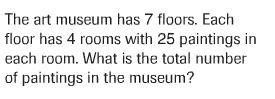 21.) 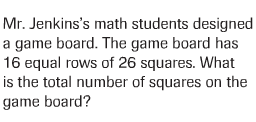 22.)  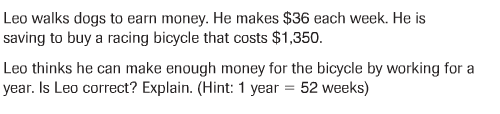 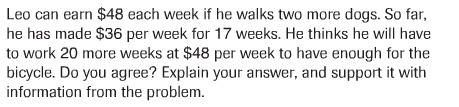 Part 2:  12